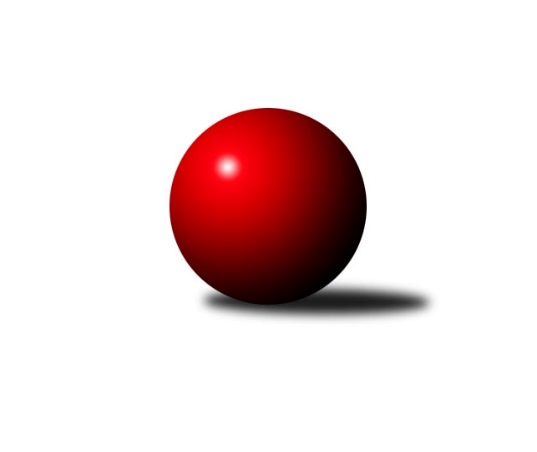 Č.18Ročník 2017/2018	27.4.2024 Krajský přebor OL 2017/2018Statistika 18. kolaTabulka družstev:		družstvo	záp	výh	rem	proh	skore	sety	průměr	body	plné	dorážka	chyby	1.	TJ Horní Benešov ˝C˝	16	10	2	4	78.5 : 49.5 	(108.5 : 83.5)	2520	22	1739	781	37.5	2.	KK Zábřeh  ˝C˝	16	10	2	4	76.5 : 51.5 	(105.5 : 86.5)	2442	22	1725	716	46.8	3.	KK Jiskra Rýmařov ˝B˝	15	10	1	4	79.5 : 40.5 	(113.0 : 67.0)	2516	21	1742	774	38.3	4.	TJ Břidličná ˝A˝	16	7	2	7	68.0 : 60.0 	(104.5 : 87.5)	2534	16	1766	768	38.4	5.	KK Šumperk ˝C˝	16	8	0	8	65.5 : 62.5 	(91.5 : 100.5)	2427	16	1710	717	48.2	6.	Sokol Přemyslovice ˝B˝	17	8	0	9	66.0 : 70.0 	(100.0 : 104.0)	2479	16	1731	748	45.7	7.	TJ Spartak Přerov	15	7	0	8	55.0 : 65.0 	(82.0 : 98.0)	2435	14	1703	732	45.7	8.	KK Lipník nad Bečvou ˝A˝	17	7	0	10	65.0 : 71.0 	(105.0 : 99.0)	2439	14	1698	741	51.9	9.	KS Moravský Beroun	17	6	1	10	52.5 : 83.5 	(91.0 : 113.0)	2467	13	1718	749	50	10.	SKK Jeseník ˝B˝	16	6	0	10	49.0 : 79.0 	(87.0 : 105.0)	2384	12	1679	705	50.1	11.	TJ Horní Benešov ˝D˝	17	5	2	10	56.5 : 79.5 	(80.0 : 124.0)	2397	12	1706	692	49.6Tabulka doma:		družstvo	záp	výh	rem	proh	skore	sety	průměr	body	maximum	minimum	1.	KK Zábřeh  ˝C˝	8	8	0	0	48.5 : 15.5 	(57.5 : 38.5)	2541	16	2600	2503	2.	KK Šumperk ˝C˝	8	7	0	1	44.5 : 19.5 	(52.5 : 43.5)	2472	14	2548	2388	3.	KK Jiskra Rýmařov ˝B˝	7	6	1	0	43.0 : 13.0 	(57.0 : 27.0)	2604	13	2688	2510	4.	TJ Horní Benešov ˝C˝	8	6	0	2	42.5 : 21.5 	(60.0 : 36.0)	2599	12	2756	2498	5.	TJ Horní Benešov ˝D˝	8	5	2	1	42.0 : 22.0 	(47.5 : 48.5)	2549	12	2629	2438	6.	TJ Spartak Přerov	8	6	0	2	38.5 : 25.5 	(48.0 : 48.0)	2588	12	2678	2501	7.	SKK Jeseník ˝B˝	8	6	0	2	37.0 : 27.0 	(54.5 : 41.5)	2482	12	2507	2407	8.	KK Lipník nad Bečvou ˝A˝	9	6	0	3	42.0 : 30.0 	(56.5 : 51.5)	2382	12	2425	2326	9.	Sokol Přemyslovice ˝B˝	9	6	0	3	41.0 : 31.0 	(54.5 : 53.5)	2509	12	2570	2454	10.	TJ Břidličná ˝A˝	8	5	1	2	40.0 : 24.0 	(54.5 : 41.5)	2428	11	2488	2340	11.	KS Moravský Beroun	8	3	1	4	28.5 : 35.5 	(41.0 : 55.0)	2444	7	2556	2346Tabulka venku:		družstvo	záp	výh	rem	proh	skore	sety	průměr	body	maximum	minimum	1.	TJ Horní Benešov ˝C˝	8	4	2	2	36.0 : 28.0 	(48.5 : 47.5)	2510	10	2698	2384	2.	KK Jiskra Rýmařov ˝B˝	8	4	0	4	36.5 : 27.5 	(56.0 : 40.0)	2504	8	2606	2390	3.	KK Zábřeh  ˝C˝	8	2	2	4	28.0 : 36.0 	(48.0 : 48.0)	2427	6	2599	2361	4.	KS Moravský Beroun	9	3	0	6	24.0 : 48.0 	(50.0 : 58.0)	2470	6	2534	2342	5.	TJ Břidličná ˝A˝	8	2	1	5	28.0 : 36.0 	(50.0 : 46.0)	2549	5	2620	2481	6.	Sokol Přemyslovice ˝B˝	8	2	0	6	25.0 : 39.0 	(45.5 : 50.5)	2475	4	2645	2255	7.	TJ Spartak Přerov	7	1	0	6	16.5 : 39.5 	(34.0 : 50.0)	2413	2	2590	2277	8.	KK Lipník nad Bečvou ˝A˝	8	1	0	7	23.0 : 41.0 	(48.5 : 47.5)	2447	2	2527	2339	9.	KK Šumperk ˝C˝	8	1	0	7	21.0 : 43.0 	(39.0 : 57.0)	2421	2	2536	2177	10.	SKK Jeseník ˝B˝	8	0	0	8	12.0 : 52.0 	(32.5 : 63.5)	2370	0	2503	2226	11.	TJ Horní Benešov ˝D˝	9	0	0	9	14.5 : 57.5 	(32.5 : 75.5)	2391	0	2482	2290Tabulka podzimní části:		družstvo	záp	výh	rem	proh	skore	sety	průměr	body	doma	venku	1.	KK Jiskra Rýmařov ˝B˝	10	8	0	2	59.0 : 21.0 	(79.5 : 40.5)	2535	16 	5 	0 	0 	3 	0 	2	2.	TJ Horní Benešov ˝C˝	10	7	1	2	52.5 : 27.5 	(70.0 : 50.0)	2526	15 	3 	0 	2 	4 	1 	0	3.	TJ Břidličná ˝A˝	10	6	2	2	49.0 : 31.0 	(70.5 : 49.5)	2534	14 	5 	1 	0 	1 	1 	2	4.	KK Zábřeh  ˝C˝	10	4	2	4	42.5 : 37.5 	(62.0 : 58.0)	2444	10 	4 	0 	0 	0 	2 	4	5.	Sokol Přemyslovice ˝B˝	10	5	0	5	40.0 : 40.0 	(61.5 : 58.5)	2424	10 	4 	0 	2 	1 	0 	3	6.	KK Šumperk ˝C˝	10	5	0	5	40.0 : 40.0 	(57.0 : 63.0)	2428	10 	4 	0 	0 	1 	0 	5	7.	KK Lipník nad Bečvou ˝A˝	10	5	0	5	39.0 : 41.0 	(64.5 : 55.5)	2413	10 	4 	0 	2 	1 	0 	3	8.	TJ Spartak Přerov	10	4	0	6	35.0 : 45.0 	(50.5 : 69.5)	2420	8 	4 	0 	1 	0 	0 	5	9.	TJ Horní Benešov ˝D˝	10	3	2	5	35.0 : 45.0 	(48.0 : 72.0)	2412	8 	3 	2 	0 	0 	0 	5	10.	SKK Jeseník ˝B˝	10	3	0	7	28.0 : 52.0 	(54.5 : 65.5)	2374	6 	3 	0 	1 	0 	0 	6	11.	KS Moravský Beroun	10	1	1	8	20.0 : 60.0 	(42.0 : 78.0)	2465	3 	1 	1 	3 	0 	0 	5Tabulka jarní části:		družstvo	záp	výh	rem	proh	skore	sety	průměr	body	doma	venku	1.	KK Zábřeh  ˝C˝	6	6	0	0	34.0 : 14.0 	(43.5 : 28.5)	2469	12 	4 	0 	0 	2 	0 	0 	2.	KS Moravský Beroun	7	5	0	2	32.5 : 23.5 	(49.0 : 35.0)	2462	10 	2 	0 	1 	3 	0 	1 	3.	TJ Horní Benešov ˝C˝	6	3	1	2	26.0 : 22.0 	(38.5 : 33.5)	2537	7 	3 	0 	0 	0 	1 	2 	4.	TJ Spartak Přerov	5	3	0	2	20.0 : 20.0 	(31.5 : 28.5)	2517	6 	2 	0 	1 	1 	0 	1 	5.	KK Šumperk ˝C˝	6	3	0	3	25.5 : 22.5 	(34.5 : 37.5)	2438	6 	3 	0 	1 	0 	0 	2 	6.	SKK Jeseník ˝B˝	6	3	0	3	21.0 : 27.0 	(32.5 : 39.5)	2433	6 	3 	0 	1 	0 	0 	2 	7.	Sokol Přemyslovice ˝B˝	7	3	0	4	26.0 : 30.0 	(38.5 : 45.5)	2537	6 	2 	0 	1 	1 	0 	3 	8.	KK Jiskra Rýmařov ˝B˝	5	2	1	2	20.5 : 19.5 	(33.5 : 26.5)	2521	5 	1 	1 	0 	1 	0 	2 	9.	KK Lipník nad Bečvou ˝A˝	7	2	0	5	26.0 : 30.0 	(40.5 : 43.5)	2456	4 	2 	0 	1 	0 	0 	4 	10.	TJ Horní Benešov ˝D˝	7	2	0	5	21.5 : 34.5 	(32.0 : 52.0)	2415	4 	2 	0 	1 	0 	0 	4 	11.	TJ Břidličná ˝A˝	6	1	0	5	19.0 : 29.0 	(34.0 : 38.0)	2524	2 	0 	0 	2 	1 	0 	3 Zisk bodů pro družstvo:		jméno hráče	družstvo	body	zápasy	v %	dílčí body	sety	v %	1.	Lukáš Horňák 	KK Zábřeh  ˝C˝ 	16	/	18	(89%)	28	/	36	(78%)	2.	Miroslav Ondrouch 	Sokol Přemyslovice ˝B˝ 	14	/	18	(78%)	21.5	/	36	(60%)	3.	Petr Hendrych 	KK Lipník nad Bečvou ˝A˝ 	13.5	/	16	(84%)	23.5	/	32	(73%)	4.	Ivo Mrhal ml. ml.	TJ Břidličná ˝A˝ 	13.5	/	17	(79%)	21.5	/	34	(63%)	5.	Pavel Košťál 	KK Šumperk ˝C˝ 	13	/	15	(87%)	19.5	/	30	(65%)	6.	Zdeněk Černý 	TJ Horní Benešov ˝C˝ 	13	/	17	(76%)	24	/	34	(71%)	7.	Martin Mikeska 	KK Jiskra Rýmařov ˝B˝ 	12	/	14	(86%)	21.5	/	28	(77%)	8.	Richard Štětka 	KK Lipník nad Bečvou ˝A˝ 	11	/	12	(92%)	20	/	24	(83%)	9.	Romana Valová 	KK Jiskra Rýmařov ˝B˝ 	11	/	16	(69%)	24.5	/	32	(77%)	10.	Barbora Bártková 	TJ Horní Benešov ˝C˝ 	11	/	17	(65%)	23.5	/	34	(69%)	11.	Martin Pěnička 	KK Zábřeh  ˝C˝ 	11	/	18	(61%)	23	/	36	(64%)	12.	Miloslav Petrů 	TJ Horní Benešov ˝C˝ 	11	/	18	(61%)	21.5	/	36	(60%)	13.	Ludmila Mederová 	KK Šumperk ˝C˝ 	10	/	15	(67%)	18	/	30	(60%)	14.	Josef Veselý 	TJ Břidličná ˝A˝ 	10	/	15	(67%)	15.5	/	30	(52%)	15.	Petra Rozsypalová ml. 	SKK Jeseník ˝B˝ 	10	/	17	(59%)	21	/	34	(62%)	16.	Zdeněk Kment 	TJ Horní Benešov ˝D˝ 	10	/	17	(59%)	18.5	/	34	(54%)	17.	Zdeněk Chmela ml. ml.	KS Moravský Beroun  	10	/	18	(56%)	17	/	36	(47%)	18.	Zdeňka Habartová 	TJ Horní Benešov ˝C˝ 	9.5	/	15	(63%)	14	/	30	(47%)	19.	Kateřina Petková 	KK Šumperk ˝C˝ 	9	/	9	(100%)	14	/	18	(78%)	20.	Václav Čamek 	KK Zábřeh  ˝C˝ 	9	/	11	(82%)	16.5	/	22	(75%)	21.	Jiří Polášek 	KK Jiskra Rýmařov ˝B˝ 	9	/	12	(75%)	15	/	24	(63%)	22.	Jiří Srovnal 	KK Zábřeh  ˝C˝ 	9	/	12	(75%)	15	/	24	(63%)	23.	Petr Chlachula 	KK Jiskra Rýmařov ˝B˝ 	9	/	12	(75%)	14.5	/	24	(60%)	24.	Jana Ovčačíková 	KK Jiskra Rýmařov ˝B˝ 	9	/	13	(69%)	15.5	/	26	(60%)	25.	Vilém Berger 	TJ Břidličná ˝A˝ 	9	/	16	(56%)	21.5	/	32	(67%)	26.	Jan Lenhart 	TJ Spartak Přerov 	9	/	16	(56%)	15	/	32	(47%)	27.	Jaromír Hendrych st. 	TJ Horní Benešov ˝D˝ 	9	/	17	(53%)	18.5	/	34	(54%)	28.	Ján Ludrovský 	KK Šumperk ˝C˝ 	8.5	/	16	(53%)	17.5	/	32	(55%)	29.	Jiří Kankovský 	Sokol Přemyslovice ˝B˝ 	8.5	/	18	(47%)	17	/	36	(47%)	30.	Antonín Sochor 	KK Jiskra Rýmařov ˝B˝ 	8	/	8	(100%)	14	/	16	(88%)	31.	Libor Daňa 	TJ Spartak Přerov 	8	/	13	(62%)	16.5	/	26	(63%)	32.	Lukáš Vybíral 	Sokol Přemyslovice ˝B˝ 	8	/	15	(53%)	16	/	30	(53%)	33.	Ivo Mrhal st.	KS Moravský Beroun  	8	/	15	(53%)	16	/	30	(53%)	34.	Jiří Kropáč 	-- volný los -- 	8	/	16	(50%)	15	/	32	(47%)	35.	Jan Tögel 	-- volný los -- 	8	/	16	(50%)	14	/	32	(44%)	36.	Milan Smékal 	Sokol Přemyslovice ˝B˝ 	8	/	16	(50%)	12	/	32	(38%)	37.	Michael Dostál 	TJ Horní Benešov ˝C˝ 	8	/	17	(47%)	17.5	/	34	(51%)	38.	Zdeněk Fiury st. st.	TJ Břidličná ˝A˝ 	8	/	17	(47%)	17	/	34	(50%)	39.	Michal Blažek 	TJ Horní Benešov ˝D˝ 	7	/	11	(64%)	12	/	22	(55%)	40.	Zdeněk Fiury ml. ml.	TJ Břidličná ˝A˝ 	7	/	12	(58%)	14	/	24	(58%)	41.	Tomáš Fiury 	TJ Břidličná ˝A˝ 	7	/	14	(50%)	14	/	28	(50%)	42.	Jiří Kohoutek 	TJ Spartak Přerov 	7	/	14	(50%)	14	/	28	(50%)	43.	Čestmír Řepka 	KS Moravský Beroun  	7	/	14	(50%)	11	/	28	(39%)	44.	Leopold Jašek 	-- volný los -- 	7	/	17	(41%)	16	/	34	(47%)	45.	Petra Rozsypalová 	SKK Jeseník ˝B˝ 	7	/	18	(39%)	16.5	/	36	(46%)	46.	Jaroslav Koppa 	KK Lipník nad Bečvou ˝A˝ 	6.5	/	8	(81%)	10.5	/	16	(66%)	47.	Michal Davidík 	KK Jiskra Rýmařov ˝B˝ 	6.5	/	10	(65%)	13	/	20	(65%)	48.	Radek Hejtman 	-- volný los -- 	6	/	7	(86%)	11	/	14	(79%)	49.	Rostislav Cundrla 	SKK Jeseník ˝B˝ 	6	/	7	(86%)	7	/	14	(50%)	50.	Rostislav Petřík 	TJ Spartak Přerov 	6	/	8	(75%)	13	/	16	(81%)	51.	Josef Krajzinger 	-- volný los -- 	6	/	9	(67%)	13.5	/	18	(75%)	52.	Karel Kučera 	SKK Jeseník ˝B˝ 	6	/	11	(55%)	13.5	/	22	(61%)	53.	Vlastimila Kolářová 	KK Lipník nad Bečvou ˝A˝ 	6	/	11	(55%)	11	/	22	(50%)	54.	Martin Holas 	TJ Spartak Přerov 	6	/	11	(55%)	10	/	22	(45%)	55.	Zdeněk Chmela st. st.	KS Moravský Beroun  	5.5	/	17	(32%)	16	/	34	(47%)	56.	Miroslav Bodanský 	KK Zábřeh  ˝C˝ 	5.5	/	17	(32%)	10.5	/	34	(31%)	57.	František Všetička 	-- volný los -- 	5	/	9	(56%)	9	/	18	(50%)	58.	Eva Zdražilová 	TJ Horní Benešov ˝C˝ 	5	/	10	(50%)	12	/	20	(60%)	59.	Josef Šindler 	TJ Horní Benešov ˝D˝ 	5	/	10	(50%)	7.5	/	20	(38%)	60.	Miroslav Mrkos 	KK Šumperk ˝C˝ 	5	/	12	(42%)	9	/	24	(38%)	61.	Pavla Hendrychová 	TJ Horní Benešov ˝D˝ 	5	/	12	(42%)	6	/	24	(25%)	62.	Alena Machalíčková 	-- volný los -- 	5	/	17	(29%)	12.5	/	34	(37%)	63.	Tomáš Zatloukal 	Sokol Přemyslovice ˝B˝ 	5	/	17	(29%)	11	/	34	(32%)	64.	Zdeněk Smrža 	TJ Horní Benešov ˝D˝ 	5	/	17	(29%)	11	/	34	(32%)	65.	Martin Zavacký 	SKK Jeseník ˝B˝ 	4	/	5	(80%)	9	/	10	(90%)	66.	Tomáš Pěnička 	KK Zábřeh  ˝C˝ 	4	/	11	(36%)	5	/	22	(23%)	67.	Miroslav Setinský 	SKK Jeseník ˝B˝ 	4	/	12	(33%)	13	/	24	(54%)	68.	Jan Semrád 	KK Šumperk ˝C˝ 	4	/	12	(33%)	8	/	24	(33%)	69.	Miloslav Krchov 	KS Moravský Beroun  	4	/	13	(31%)	11	/	26	(42%)	70.	Martin Sekanina 	KK Lipník nad Bečvou ˝A˝ 	4	/	13	(31%)	10	/	26	(38%)	71.	Petr Otáhal 	KS Moravský Beroun  	4	/	16	(25%)	13	/	32	(41%)	72.	Jiří Kolář 	KK Lipník nad Bečvou ˝A˝ 	3	/	5	(60%)	5	/	10	(50%)	73.	Libuše Mrázová 	-- volný los -- 	3	/	6	(50%)	5.5	/	12	(46%)	74.	Michal Symerský 	TJ Spartak Přerov 	3	/	6	(50%)	5	/	12	(42%)	75.	Milan Dostál 	TJ Spartak Přerov 	3	/	7	(43%)	8	/	14	(57%)	76.	Marek Hampl 	KK Jiskra Rýmařov ˝B˝ 	3	/	8	(38%)	5	/	16	(31%)	77.	Daniel Krchov 	KS Moravský Beroun  	3	/	10	(30%)	11	/	20	(55%)	78.	Vilém Zeiner 	KK Lipník nad Bečvou ˝A˝ 	3	/	13	(23%)	9	/	26	(35%)	79.	Eva Hradilová 	KK Lipník nad Bečvou ˝A˝ 	3	/	15	(20%)	9.5	/	30	(32%)	80.	Olga Ollingerová 	KK Zábřeh  ˝C˝ 	2.5	/	6	(42%)	7	/	12	(58%)	81.	Marek Kankovský 	Sokol Přemyslovice ˝B˝ 	2	/	2	(100%)	4	/	4	(100%)	82.	Petr Kozák 	TJ Horní Benešov ˝C˝ 	2	/	2	(100%)	4	/	4	(100%)	83.	Leoš Řepka ml. 	TJ Břidličná ˝A˝ 	2	/	3	(67%)	4	/	6	(67%)	84.	Josef Grulich 	Sokol Přemyslovice ˝B˝ 	2	/	3	(67%)	4	/	6	(67%)	85.	Zdeněk Grulich 	Sokol Přemyslovice ˝B˝ 	2	/	3	(67%)	4	/	6	(67%)	86.	Michal Rašťák 	TJ Horní Benešov ˝C˝ 	2	/	3	(67%)	3	/	6	(50%)	87.	Lubomír Složil 	KK Zábřeh  ˝C˝ 	2	/	3	(67%)	3	/	6	(50%)	88.	Milan Vymazal 	KK Šumperk ˝C˝ 	2	/	6	(33%)	5	/	12	(42%)	89.	František Langer 	KK Zábřeh  ˝C˝ 	2	/	6	(33%)	5	/	12	(42%)	90.	Miroslav Adámek 	KK Šumperk ˝C˝ 	2	/	7	(29%)	8	/	14	(57%)	91.	Václav Pumprla 	TJ Spartak Přerov 	2	/	8	(25%)	5	/	16	(31%)	92.	Radomila Janoudová 	SKK Jeseník ˝B˝ 	2	/	8	(25%)	4	/	16	(25%)	93.	Jaroslav Pěcha 	KK Lipník nad Bečvou ˝A˝ 	2	/	10	(20%)	9	/	20	(45%)	94.	Milan Dvorský 	Sokol Přemyslovice ˝B˝ 	2	/	12	(17%)	9.5	/	24	(40%)	95.	Libor Příhoda 	KK Šumperk ˝C˝ 	2	/	13	(15%)	5.5	/	26	(21%)	96.	Jana Fousková 	SKK Jeseník ˝B˝ 	2	/	15	(13%)	10	/	30	(33%)	97.	Michal Oščádal 	Sokol Přemyslovice ˝B˝ 	1.5	/	3	(50%)	3	/	6	(50%)	98.	Jiří Večeřa 	TJ Břidličná ˝A˝ 	1.5	/	4	(38%)	4	/	8	(50%)	99.	Jiří Okleštěk 	KK Zábřeh  ˝C˝ 	1.5	/	4	(38%)	3	/	8	(38%)	100.	Alena Vrbová 	SKK Jeseník ˝B˝ 	1	/	1	(100%)	2	/	2	(100%)	101.	Ladislav Mandák 	KK Lipník nad Bečvou ˝A˝ 	1	/	1	(100%)	1	/	2	(50%)	102.	Jiří Procházka 	TJ Břidličná ˝A˝ 	1	/	1	(100%)	1	/	2	(50%)	103.	Zdeněk Janoud 	SKK Jeseník ˝B˝ 	1	/	2	(50%)	3	/	4	(75%)	104.	Katka Moravcová 	SKK Jeseník ˝B˝ 	1	/	2	(50%)	1	/	4	(25%)	105.	Zdeněk Žanda 	TJ Horní Benešov ˝D˝ 	1	/	3	(33%)	3.5	/	6	(58%)	106.	Hana Kropáčová 	-- volný los -- 	1	/	3	(33%)	2	/	6	(33%)	107.	Miroslav Machalíček 	-- volný los -- 	1	/	3	(33%)	2	/	6	(33%)	108.	Jaroslav Zelinka 	TJ Břidličná ˝A˝ 	1	/	3	(33%)	2	/	6	(33%)	109.	Jiří Divila st. 	TJ Spartak Přerov 	1	/	4	(25%)	3	/	8	(38%)	110.	Luboš Brouček 	SKK Jeseník ˝B˝ 	1	/	5	(20%)	2	/	10	(20%)	111.	Tomáš Zbořil 	TJ Horní Benešov ˝D˝ 	1	/	9	(11%)	4	/	18	(22%)	112.	Viktor Bartošík 	TJ Spartak Přerov 	1	/	11	(9%)	3.5	/	22	(16%)	113.	Leoš Řepka 	TJ Břidličná ˝A˝ 	0	/	1	(0%)	1	/	2	(50%)	114.	Petr Hájek 	Sokol Přemyslovice ˝B˝ 	0	/	1	(0%)	1	/	2	(50%)	115.	Miloslav Kovář 	SKK Jeseník ˝B˝ 	0	/	1	(0%)	0	/	2	(0%)	116.	Marcela Příhodová 	KK Šumperk ˝C˝ 	0	/	1	(0%)	0	/	2	(0%)	117.	Pavel Veselka 	TJ Břidličná ˝A˝ 	0	/	1	(0%)	0	/	2	(0%)	118.	Michal Svoboda 	-- volný los -- 	0	/	1	(0%)	0	/	2	(0%)	119.	Jiří Hradílek 	TJ Spartak Přerov 	0	/	1	(0%)	0	/	2	(0%)	120.	Jana Kulhánková 	KK Lipník nad Bečvou ˝A˝ 	0	/	1	(0%)	0	/	2	(0%)	121.	Petr Rozsypal 	SKK Jeseník ˝B˝ 	0	/	2	(0%)	1	/	4	(25%)	122.	Anna Dosedělová 	TJ Břidličná ˝A˝ 	0	/	2	(0%)	1	/	4	(25%)	123.	Michal Mainuš 	KK Lipník nad Bečvou ˝A˝ 	0	/	3	(0%)	2.5	/	6	(42%)	124.	Erich Retek 	KS Moravský Beroun  	0	/	3	(0%)	1	/	6	(17%)	125.	Michal Ihnát 	KK Jiskra Rýmařov ˝B˝ 	0	/	4	(0%)	1	/	8	(13%)	126.	Hana Pethsová 	TJ Horní Benešov ˝C˝ 	0	/	7	(0%)	2	/	14	(14%)	127.	Zbyněk Tesař 	TJ Horní Benešov ˝D˝ 	0	/	7	(0%)	2	/	14	(14%)Průměry na kuželnách:		kuželna	průměr	plné	dorážka	chyby	výkon na hráče	1.	TJ Spartak Přerov, 1-6	2565	1780	785	42.7	(427.6)	2.	KK Jiskra Rýmařov, 1-4	2546	1768	778	42.7	(424.4)	3.	 Horní Benešov, 1-4	2535	1755	779	43.9	(422.6)	4.	KK Zábřeh, 1-4	2509	1746	763	47.0	(418.3)	5.	HKK Olomouc, 1-8	2495	1748	747	43.4	(416.0)	6.	Sokol Přemyslovice, 1-4	2489	1746	743	46.2	(414.9)	7.	SKK Jeseník, 1-4	2460	1715	745	42.1	(410.0)	8.	KS Moravský Beroun, 1-2	2454	1706	748	50.3	(409.1)	9.	KK Šumperk, 1-4	2440	1717	722	49.6	(406.7)	10.	TJ Kovohutě Břidličná, 1-2	2391	1662	729	40.9	(398.6)	11.	KK Lipník nad Bečvou, 1-2	2366	1655	710	52.5	(394.4)Nejlepší výkony na kuželnách:TJ Spartak Přerov, 1-6TJ Horní Benešov ˝C˝	2698	7. kolo	Libor Daňa 	TJ Spartak Přerov	478	16. koloTJ Spartak Přerov	2678	16. kolo	Tomáš Zatloukal 	Sokol Přemyslovice ˝B˝	476	12. koloSokol Přemyslovice ˝B˝	2645	12. kolo	Zdeněk Černý 	TJ Horní Benešov ˝C˝	475	7. koloTJ Spartak Přerov	2641	7. kolo	Martin Holas 	TJ Spartak Přerov	474	5. koloTJ Spartak Přerov	2623	11. kolo	Ivo Mrhal ml. ml.	TJ Břidličná ˝A˝	473	16. koloTJ Břidličná ˝A˝	2607	16. kolo	Rostislav Petřík 	TJ Spartak Přerov	470	3. koloTJ Spartak Přerov	2594	12. kolo	Pavel Košťál 	KK Šumperk ˝C˝	470	5. koloTJ Spartak Přerov	2593	18. kolo	Jiří Divila st. 	TJ Spartak Přerov	470	16. koloTJ Spartak Přerov	2591	5. kolo	Milan Dostál 	TJ Spartak Přerov	467	11. koloTJ Spartak Přerov	2562	1. kolo	Rostislav Petřík 	TJ Spartak Přerov	465	5. koloKK Jiskra Rýmařov, 1-4KK Jiskra Rýmařov ˝B˝	2688	8. kolo	Antonín Sochor 	KK Jiskra Rýmařov ˝B˝	499	4. koloKK Jiskra Rýmařov ˝B˝	2686	9. kolo	Zdeněk Fiury ml. ml.	TJ Břidličná ˝A˝	481	9. koloKK Jiskra Rýmařov ˝B˝	2662	10. kolo	Rostislav Cundrla 	SKK Jeseník ˝B˝	480	8. koloKK Jiskra Rýmařov ˝B˝	2637	4. kolo	Antonín Sochor 	KK Jiskra Rýmařov ˝B˝	475	10. koloKK Jiskra Rýmařov ˝B˝	2627	15. kolo	Romana Valová 	KK Jiskra Rýmařov ˝B˝	473	10. koloTJ Horní Benešov ˝C˝	2597	13. kolo	Romana Valová 	KK Jiskra Rýmařov ˝B˝	471	8. koloKK Jiskra Rýmařov ˝B˝	2589	17. kolo	Martin Mikeska 	KK Jiskra Rýmařov ˝B˝	470	13. koloTJ Břidličná ˝A˝	2567	9. kolo	Petr Chlachula 	KK Jiskra Rýmařov ˝B˝	470	17. koloKK Jiskra Rýmařov ˝B˝	2561	6. kolo	Romana Valová 	KK Jiskra Rýmařov ˝B˝	469	9. koloKK Jiskra Rýmařov ˝B˝	2560	13. kolo	Josef Šindler 	TJ Horní Benešov ˝D˝	468	6. kolo Horní Benešov, 1-4TJ Horní Benešov ˝C˝	2756	14. kolo	Lukáš Horňák 	KK Zábřeh  ˝C˝	510	10. koloTJ Horní Benešov ˝C˝	2654	8. kolo	Zdeněk Fiury ml. ml.	TJ Břidličná ˝A˝	500	7. koloTJ Horní Benešov ˝C˝	2648	11. kolo	Miloslav Petrů 	TJ Horní Benešov ˝C˝	489	14. koloTJ Horní Benešov ˝D˝	2629	7. kolo	Michal Davidík 	KK Jiskra Rýmařov ˝B˝	486	1. koloTJ Horní Benešov ˝C˝	2624	17. kolo	Petr Chlachula 	KK Jiskra Rýmařov ˝B˝	481	18. koloTJ Břidličná ˝A˝	2620	7. kolo	Barbora Bártková 	TJ Horní Benešov ˝C˝	481	8. koloTJ Horní Benešov ˝D˝	2609	15. kolo	Ján Ludrovský 	KK Šumperk ˝C˝	479	3. koloSokol Přemyslovice ˝B˝	2608	15. kolo	Zdeněk Kment 	TJ Horní Benešov ˝D˝	478	10. koloKK Jiskra Rýmařov ˝B˝	2606	1. kolo	Josef Šindler 	TJ Horní Benešov ˝D˝	478	7. koloTJ Horní Benešov ˝D˝	2602	10. kolo	Marek Kankovský 	Sokol Přemyslovice ˝B˝	473	15. koloKK Zábřeh, 1-4KK Zábřeh  ˝C˝	2600	11. kolo	Lukáš Horňák 	KK Zábřeh  ˝C˝	481	14. koloKK Zábřeh  ˝C˝	2599	14. kolo	Martin Pěnička 	KK Zábřeh  ˝C˝	473	11. koloKK Zábřeh  ˝C˝	2590	5. kolo	Václav Čamek 	KK Zábřeh  ˝C˝	471	5. koloKK Jiskra Rýmařov ˝B˝	2575	14. kolo	Romana Valová 	KK Jiskra Rýmařov ˝B˝	465	14. koloKK Zábřeh  ˝C˝	2533	16. kolo	Lukáš Horňák 	KK Zábřeh  ˝C˝	461	1. koloKK Zábřeh  ˝C˝	2530	8. kolo	Jaroslav Pěcha 	KK Lipník nad Bečvou ˝A˝	460	1. koloKK Zábřeh  ˝C˝	2522	3. kolo	Lukáš Horňák 	KK Zábřeh  ˝C˝	456	11. koloKK Zábřeh  ˝C˝	2521	1. kolo	Lukáš Horňák 	KK Zábřeh  ˝C˝	456	5. koloKK Zábřeh  ˝C˝	2520	18. kolo	Martin Pěnička 	KK Zábřeh  ˝C˝	454	14. kolo-- volný los --	2507	5. kolo	Kateřina Petková 	KK Šumperk ˝C˝	454	16. koloHKK Olomouc, 1-8-- volný los --	2570	4. kolo	Jiří Srovnal 	KK Zábřeh  ˝C˝	479	17. koloSKK Jeseník ˝B˝	2565	15. kolo	Michael Dostál 	TJ Horní Benešov ˝C˝	465	4. kolo-- volný los --	2560	17. kolo	Richard Štětka 	KK Lipník nad Bečvou ˝A˝	461	11. koloKK Zábřeh  ˝C˝	2539	17. kolo	Radek Hejtman 	-- volný los --	459	15. kolo-- volný los --	2533	11. kolo	Josef Krajzinger 	-- volný los --	459	11. kolo-- volný los --	2514	15. kolo	Zdeněk Janoud 	SKK Jeseník ˝B˝	458	15. kolo-- volný los --	2513	6. kolo	Martin Zavacký 	SKK Jeseník ˝B˝	457	15. kolo-- volný los --	2510	14. kolo	Petra Rozsypalová ml. 	SKK Jeseník ˝B˝	452	15. koloKK Šumperk ˝C˝	2509	14. kolo	Jan Semrád 	KK Šumperk ˝C˝	452	14. koloTJ Horní Benešov ˝C˝	2507	4. kolo	František Všetička 	-- volný los --	450	17. koloSokol Přemyslovice, 1-4Sokol Přemyslovice ˝B˝	2570	10. kolo	Lukáš Vybíral 	Sokol Přemyslovice ˝B˝	468	18. koloKK Jiskra Rýmařov ˝B˝	2544	5. kolo	Miroslav Ondrouch 	Sokol Přemyslovice ˝B˝	465	16. koloKS Moravský Beroun 	2534	13. kolo	Petr Kozák 	TJ Horní Benešov ˝C˝	462	9. koloSokol Přemyslovice ˝B˝	2531	3. kolo	Zdeněk Černý 	TJ Horní Benešov ˝C˝	461	9. koloTJ Horní Benešov ˝C˝	2530	9. kolo	Zdeněk Chmela ml. ml.	KS Moravský Beroun 	458	13. koloSokol Přemyslovice ˝B˝	2518	5. kolo	Miroslav Ondrouch 	Sokol Přemyslovice ˝B˝	454	3. koloSokol Přemyslovice ˝B˝	2518	2. kolo	Josef Grulich 	Sokol Přemyslovice ˝B˝	451	2. koloSokol Přemyslovice ˝B˝	2504	7. kolo	Zdeněk Grulich 	Sokol Přemyslovice ˝B˝	450	7. koloSokol Přemyslovice ˝B˝	2503	18. kolo	Petr Hendrych 	KK Lipník nad Bečvou ˝A˝	450	16. koloSokol Přemyslovice ˝B˝	2499	9. kolo	Miroslav Ondrouch 	Sokol Přemyslovice ˝B˝	445	9. koloSKK Jeseník, 1-4KS Moravský Beroun 	2512	12. kolo	Richard Štětka 	KK Lipník nad Bečvou ˝A˝	467	18. koloSKK Jeseník ˝B˝	2507	14. kolo	Zdeněk Kment 	TJ Horní Benešov ˝D˝	459	16. koloSKK Jeseník ˝B˝	2502	9. kolo	Zdeněk Černý 	TJ Horní Benešov ˝C˝	454	5. koloSKK Jeseník ˝B˝	2501	1. kolo	Rostislav Cundrla 	SKK Jeseník ˝B˝	450	12. koloSKK Jeseník ˝B˝	2498	7. kolo	Leopold Jašek 	-- volný los --	450	3. koloSKK Jeseník ˝B˝	2493	18. kolo	Miroslav Setinský 	SKK Jeseník ˝B˝	445	5. koloSKK Jeseník ˝B˝	2492	16. kolo	Martin Zavacký 	SKK Jeseník ˝B˝	445	9. koloTJ Horní Benešov ˝C˝	2482	5. kolo	Libor Daňa 	TJ Spartak Přerov	441	9. koloSokol Přemyslovice ˝B˝	2468	14. kolo	Petra Rozsypalová ml. 	SKK Jeseník ˝B˝	440	7. koloSKK Jeseník ˝B˝	2466	3. kolo	Miroslav Ondrouch 	Sokol Přemyslovice ˝B˝	437	14. koloKS Moravský Beroun, 1-2TJ Břidličná ˝A˝	2571	5. kolo	Tomáš Fiury 	TJ Břidličná ˝A˝	484	5. koloKS Moravský Beroun 	2556	10. kolo	Zdeněk Grulich 	Sokol Přemyslovice ˝B˝	463	1. koloKK Lipník nad Bečvou ˝A˝	2527	3. kolo	Rostislav Cundrla 	SKK Jeseník ˝B˝	459	10. koloSokol Přemyslovice ˝B˝	2519	1. kolo	Zdeněk Chmela ml. ml.	KS Moravský Beroun 	459	9. koloSKK Jeseník ˝B˝	2503	10. kolo	Jiří Kropáč 	-- volný los --	455	7. koloKS Moravský Beroun 	2499	7. kolo	Richard Štětka 	KK Lipník nad Bečvou ˝A˝	451	3. koloKS Moravský Beroun 	2492	18. kolo	Zdeněk Chmela ml. ml.	KS Moravský Beroun 	449	18. kolo-- volný los --	2465	7. kolo	Zdeněk Chmela st. st.	KS Moravský Beroun 	449	3. koloKS Moravský Beroun 	2450	14. kolo	Lukáš Horňák 	KK Zábřeh  ˝C˝	447	9. koloKS Moravský Beroun 	2446	9. kolo	Petr Otáhal 	KS Moravský Beroun 	446	10. koloKK Šumperk, 1-4KK Šumperk ˝C˝	2548	15. kolo	Kateřina Petková 	KK Šumperk ˝C˝	471	15. koloKK Šumperk ˝C˝	2543	11. kolo	Kateřina Petková 	KK Šumperk ˝C˝	471	12. koloTJ Břidličná ˝A˝	2519	12. kolo	Antonín Sochor 	KK Jiskra Rýmařov ˝B˝	460	11. koloKK Jiskra Rýmařov ˝B˝	2504	11. kolo	Pavel Košťál 	KK Šumperk ˝C˝	454	11. koloKK Šumperk ˝C˝	2493	8. kolo	Ludmila Mederová 	KK Šumperk ˝C˝	454	8. koloKK Šumperk ˝C˝	2490	6. kolo	Ludmila Mederová 	KK Šumperk ˝C˝	442	11. koloKK Šumperk ˝C˝	2459	12. kolo	Zdeněk Fiury ml. ml.	TJ Břidličná ˝A˝	440	12. koloKS Moravský Beroun 	2454	6. kolo	Kateřina Petková 	KK Šumperk ˝C˝	439	11. koloKK Šumperk ˝C˝	2438	13. kolo	Petr Otáhal 	KS Moravský Beroun 	439	6. koloSKK Jeseník ˝B˝	2433	13. kolo	Pavel Košťál 	KK Šumperk ˝C˝	437	12. koloTJ Kovohutě Břidličná, 1-2KS Moravský Beroun 	2493	17. kolo	Zdeněk Fiury ml. ml.	TJ Břidličná ˝A˝	462	2. koloTJ Břidličná ˝A˝	2488	17. kolo	Zdeněk Fiury ml. ml.	TJ Břidličná ˝A˝	441	11. koloTJ Břidličná ˝A˝	2485	4. kolo	Leoš Řepka ml. 	TJ Břidličná ˝A˝	440	6. koloTJ Břidličná ˝A˝	2475	13. kolo	Zdeněk Fiury ml. ml.	TJ Břidličná ˝A˝	437	17. koloTJ Břidličná ˝A˝	2463	11. kolo	Leoš Řepka ml. 	TJ Břidličná ˝A˝	436	13. koloTJ Břidličná ˝A˝	2428	6. kolo	Ivo Mrhal ml. ml.	TJ Břidličná ˝A˝	435	8. koloTJ Břidličná ˝A˝	2412	10. kolo	Josef Veselý 	TJ Břidličná ˝A˝	435	4. koloTJ Břidličná ˝A˝	2412	2. kolo	Rostislav Cundrla 	SKK Jeseník ˝B˝	434	11. koloKK Zábřeh  ˝C˝	2411	15. kolo	Martin Holas 	TJ Spartak Přerov	432	4. koloTJ Břidličná ˝A˝	2398	8. kolo	Barbora Bártková 	TJ Horní Benešov ˝C˝	431	2. koloKK Lipník nad Bečvou, 1-2TJ Horní Benešov ˝C˝	2494	10. kolo	Zdeněk Černý 	TJ Horní Benešov ˝C˝	457	10. koloKK Jiskra Rýmařov ˝B˝	2475	7. kolo	Martin Pěnička 	KK Zábřeh  ˝C˝	454	13. koloKK Zábřeh  ˝C˝	2457	13. kolo	Jiří Kankovský 	Sokol Přemyslovice ˝B˝	440	4. koloKK Lipník nad Bečvou ˝A˝	2425	15. kolo	Petr Hendrych 	KK Lipník nad Bečvou ˝A˝	440	4. koloKK Lipník nad Bečvou ˝A˝	2417	10. kolo	Richard Štětka 	KK Lipník nad Bečvou ˝A˝	437	10. koloKK Lipník nad Bečvou ˝A˝	2414	4. kolo	Jaroslav Koppa 	KK Lipník nad Bečvou ˝A˝	436	4. koloKK Lipník nad Bečvou ˝A˝	2398	2. kolo	Barbora Bártková 	TJ Horní Benešov ˝C˝	435	10. koloKK Lipník nad Bečvou ˝A˝	2395	13. kolo	Richard Štětka 	KK Lipník nad Bečvou ˝A˝	434	2. koloSokol Přemyslovice ˝B˝	2388	4. kolo	Petr Hendrych 	KK Lipník nad Bečvou ˝A˝	432	10. koloKK Lipník nad Bečvou ˝A˝	2380	9. kolo	Lukáš Horňák 	KK Zábřeh  ˝C˝	430	13. koloČetnost výsledků:	8.0 : 0.0	1x	7.5 : 0.5	1x	7.0 : 1.0	22x	6.5 : 1.5	2x	6.0 : 2.0	29x	5.5 : 2.5	6x	5.0 : 3.0	19x	4.0 : 4.0	5x	3.0 : 5.0	6x	2.0 : 6.0	11x	1.0 : 7.0	5x	0.0 : 8.0	1x